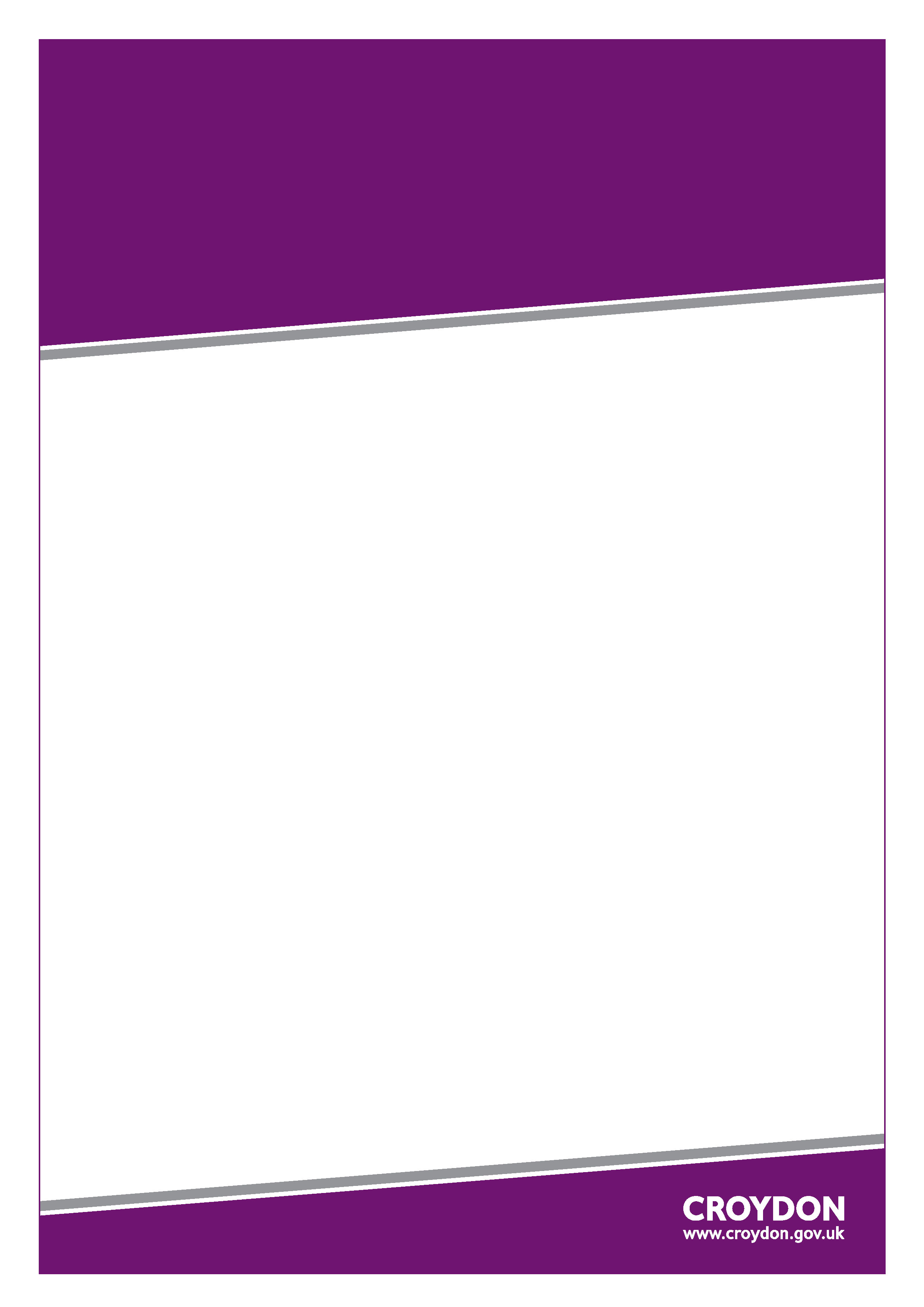 The London Borough of Croydon invites suitable expressions of interest and tenders from suppliers to 763/2018 Children’s Social Care Assessments Approved Provider PanelThe requirement The Council invites individuals and organisations to submit a tender for the provision of Children’s Social Care Assessments, through admittance onto an Approved Provider Panel. The Council intends to establish a 4 year multi-supplier Approved Provider Panel to deliver Children’s Social Care assessments. Assessments commissioned from the Panel of experts will be within the context of cases being managed under Public Law Outline (PLO) Framework both in pre-proceedings and Court Proceedings.This procurement is to establish a multi-supplier panel of experts who are experienced and qualified to conduct Social Care assessments. Tenderers can apply for one or more lots. The Approved Provider Panel will be split into ten (10) Lots, as listed below:Lot 1 	PsychologicalLot 1a – AdultLot 1b – Child & AdolescentLot 1c – Cognitive	Lot 2	Psychiatric Lot 2a Psychiatric assessmentLot 2b – Forensic PsychiatricLot 3	Parenting Assessment Manual Software (PAMS) assessment	Lot 4	Parenting assessmentLot 5	Residential parenting assessment Lot 6	Reverse residential assessment (RRA)Lot 7	Viability assessmentLot 8	Fostering assessment		Lot 8a – connected person assessment		Lot 8b Special Guardianship Order (SGO) assessmentsLot 9	Together & Apart assessmentLot 10	Risk assessmentLot 10a – Domestic abuseLot 10b – Sexual abuseThe Approved Provider Panel contract shall be for a period of 2 (two) years with an option to extend at the Council’s sole discretion for a further 2 (two) years, giving a total maximum contract term of 4 years.During the 4 year period, the Council reserves the right to refresh the Approved Provider Panel and admit new providers onto the panel who meet the initial quality and price evaluation criteria. This is to ensure the Provider Panel continues to contain enough qualified assessors who can meet the breadth of assessment need.The anticipated contract start date will be the 1st August 2019.The Council placed a contract notice 20190128-005611 on 28th January 2019 in the Official Journal of the European Union seeking expressions of interest from potential providers for the provision of Children’s Social Care Assessments Services.The Council is orientating this procurement towards an adapted open procedure as described in Regulation27 of the Regulations but using a “light touch” approach. The Council does not hold itself bound by the Regulations except to the extent that they apply to the light touch regime as set out in Regulations 74 to 76 of the Regulations.The Council requires the successful Service Providers to comply with the London Living Wage. All potential suppliers are advised to read the supporting documents listed on the London Tenders portal, prior to responding to the invitation to tender.How to register your interestIf you wish to register an interest in this contract, please follow the steps below:Register your company on the London Tenders Portal free of charge via the link below: https://www.londontenders.org/procontract/supplier.nsf/frm_home?openForm. Await acceptance. You will receive an email confirming your username and passwordUse your username and password to log into the London Tenders Portal and register your interest in the relevant contract: 763/2018 Children’s Social Care Assessments Approved Provider PanelShortly after you have registered your interest, you will receive a second email containing a link to access the tender documentation.DeadlinesThe deadline for returning your tender is: 12:00:00 noon on 27th February 2019The completed tenders may be submitted any time before the closing deadline.Late applications will not be accepted Additional information* We reserve the right to make this contract available to partners and other public sector and/or voluntary organisations.* In keeping with Croydon’s commitment to sustainability, please DO NOT include any publicity material with your submissions.* Croydon Council aims to provide equality of opportunity and welcomes applicants from black and minority ethnic communities and disabled groups. In addition the council actively seeks to use small to medium enterprises (SME) as part of its sustainability policy.* Please include the contract number of this process when communicating with the Council. * Please direct any communication about this procurement via the www.londontenders.org portal. * Please be aware that TUPE may apply to this contract.* The Council reserves the right to hold clarification interviews/site visits with leading bidders.